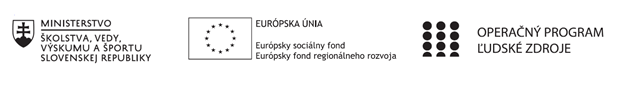 Správa o činnosti pedagogického klubu Príloha:Prezenčná listina zo stretnutia pedagogického klubuPríloha správy o činnosti pedagogického klubu                                                                                             PREZENČNÁ LISTINAMiesto konania stretnutia: Gymnázium J. Francisciho-RimavskéhoDátum konania stretnutia: 27.11.2019Trvanie stretnutia: od 14:00 hod. do 17:00 hod.	Zoznam účastníkov/členov pedagogického klubu:Meno prizvaných odborníkov/iných účastníkov, ktorí nie sú členmi pedagogického klubu  a podpis/y:Prioritná osVzdelávanieŠpecifický cieľ1.1.1 Zvýšiť inkluzívnosť a rovnaký prístup ku kvalitnému vzdelávaniu a zlepšiť výsledky a kompetencie detí a žiakovPrijímateľGymnázium J. Francisciho-RimavskéhoNázov projektuRozvoj zručností v čitateľskej, matematickej, finančnej a prírodovednej gramotnosti na Gymnáziu J. Francisciho-Rimavského v LevočiKód projektu  ITMS2014+312011U603Názov pedagogického klubu Klub čitateľskej gramotnostiDátum stretnutia  pedagogického klubu27.11.2019Miesto stretnutia  pedagogického klubuGymnázium J. Francisciho-RimavskéhoMeno koordinátora pedagogického klubuMgr. Iva KovalíkováOdkaz na webové sídlo zverejnenej správygymjfrle.edupage.orgManažérske zhrnutie:kľúčové slová: práca s textom, tvorba úloh k textu, analýza súčasného stavukrátka anotácia:Posledné novembrové stretnutie klubu čitateľskej gramotnosti sa nieslo v duchu analýzy súčasného stavu klubu a následnej tvorby úloh k práci s textom.Hlavné body, témy stretnutia, zhrnutie priebehu stretnutia: a/ Otvorenie posledného novembrového stretnutiab/ Kontrola opatrení z predchádzajúceho stretnutiac/ Výber textov súvisiacich s tvorbou spisovateľky Ireny Brežnejd/ Analýza súčasného stavu klubuPosledné stretnutie klubu v novembri otvorila koordinátorka klubu Mgr. Iva Kovalíková, ktorá  privítala všetkých jej členov. Zároveň konštatovala, že opatrenia z predchádzajúceho stretnutia sú splnené.. Obsahom spoločného  stretnutia bola príprava úloh k literárnym  a esejistickým textom z tvorby spisovateľky Ireny Brežnej, ktorá našu školu navštívila 21.11.2019. V rámci medzipredmetových vzťahov (SJL a DEJ) sa členovia klubu snažili vyberať texty, ktoré hodnotili politickú situáciu v našej krajine v čase totalitného režimu ( 50-te roky 20. storočia – 1989). V knihách Na slepačích krídlach  a Postrehy emigrantky je očami autorky zmapovaná politická situácia v našej krajine v čase totalitnom.Písanie švajčiarsko-slovenskej spisovateľky a novinárky Ireny Brežnej formovala zlomová skúsenosť emigrácie v roku 1968. Vynútená aj zvolená viacdomosť sa pre ňu stala zdrojom nevšedných postrehov o spoločnosti na Východe i Západe. Texty prinášajú rozmanité témy prepojené premýšľavo esejistickým, hravo poetickým a zároveň reportážne konkrétnym uvažovaním o zneužívaní, ale aj o (sveto)občianskom využívaní moci, o strachu z inakosti a vytváraní spoločenstva, o lžiach a ideáloch. Následne členovia klubu prispeli svojimi návrhmi k interpretácii konkrétnych úloh k vybraným textom.Na záver členovia diskutovali o:súčasnom stave v oblasti čitateľskej gramotnostirozvíjaní kompetencií, ktoré vedú k zlepšeniu čitateľskej gramotnostizatraktívnení hodín slovenského jazyka a literatúry, dejepisurozvíjaní samostatného a logického mysleniaZávery a odporúčania:Koordinátorka klubu zhrnula priebeh stretnutia. Vyzvala kolegov, aby si na ďalšie stretnutie preštudovali podrobnejšie materiály so zameraním na prípravu kritérií úspešnosti žiaka  v riešení úloh textu a zamerali sa na skutočnosť porozumenia textu žiakmi.Poďakovala prítomným kolegom za spoluprácu.Vypracoval (meno, priezvisko)Mgr. Iva KovalíkováDátum27.11.2019PodpisSchválil (meno, priezvisko)Mgr. Jaroslav KramarčíkDátum28.11.2019PodpisPrioritná os:VzdelávanieŠpecifický cieľ:1.1.1 Zvýšiť inkluzívnosť a rovnaký prístup ku kvalitnému vzdelávaniu a zlepšiť výsledky a kompetencie detí a žiakovPrijímateľ:Gymnázium J. Francisciho-RimavskéhoNázov projektu:Rozvoj zručností v čitateľskej, matematickej, finančnej a prírodovednej gramotnosti na Gymnáziu J. Francisciho-Rimavského v LevočiKód ITMS projektu:312011U603Názov pedagogického klubu:Klub čitateľskej gramotnostič.Meno a priezviskoPodpisInštitúcia1.Mgr. Iva KovalíkováGJFR Levoča2.Mgr. Soňa ChmelíkováGJFR Levoča3.PhDr. Ingrid KochováGJFR Levoča4.Mgr. Štefan PlačkoGJFR Levočač.Meno a priezviskoPodpisInštitúcia